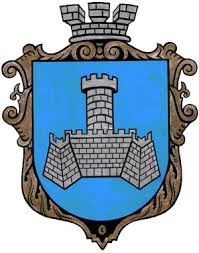 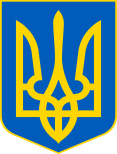 УКРАЇНАХМІЛЬНИЦЬКА МІСЬКА РАДАВІННИЦЬКОЇ ОБЛАСТІВиконавчий комітетР І Ш Е Н Н Явід 28 вересня 2023 року								          № 554Про затвердження акту комісії з визначення та відшкодування збитків власникам землі та землекористувачам, що стосується ВАТ «Гніванський кар’єр»Розглянувши протокол засідання комісії з визначення та відшкодування збитків власникам землі та землекористувачам №79 від 30.08.2023 року, враховуючи ст. ст. 156, 157, 211 Земельного Кодексу України, Постанову Кабінету Міністрів України «Про Порядок визначення та відшкодування збитків власникам землі та землекористувачам» № 284 від 19.04.1993 року, Постанову Кабінету Міністрів України «Про затвердження Методики визначення розміру шкоди, заподіяної внаслідок самовільного зайняття земельних ділянок, використання земельних ділянок не за цільовим призначенням, псування земель, порушення режиму, нормативів і правил їх використання» №963 від 25.07.2007 р., Положення з визначення та відшкодування збитків власникам землі та землекористувачам затвердженого рішенням виконавчого комітету Хмільницької міської ради №489 від 11 грудня 2018 року (зі змінами), керуючись рішенням виконавчого комітету Хмільницької міської ради «Про затвердження складу комісії з визначення та відшкодування збитків власникам землі та землекористувачам» від 28 березня 2023 року №148, керуючись статтями 33, 59 Закону України «Про місцеве самоврядування в Україні», виконавчий комітет Хмільницької міської ради.В И Р І Ш И В:1. Затвердити акт про визначення розміру збитків за фактичне землекористування, складений комісією з визначення та відшкодування збитків власникам землі та землекористувачам від 30 серпня 2023 року про нарахування ВАТ «Гніванський кар’єр» (код ЄДРПОУ 00292385), юридична адреса: 23310, вул. Соборна, 85 м. Гнівань, Тиврівський район Вінницька область, яка знаходиться в місті Хмільнику по вул. Столярчука, 56, площею 0,4689 га, кадастровий номер 0510900000:00:003:1650, для будівництва і обслуговування багатоквартирного житлового  будинку (02.03).2.  ВАТ «Гніванський кар’єр» (код ЄДРПОУ 00292385), юридична адреса: 23310, вул. Соборна, 85 м. Гнівань, Тиврівський район Вінницька область, яка знаходиться в місті Хмільнику по вул. Столярчука, 56, загальною площею 0,4689 га, кадастровий номер 0510900000:00:003:1650, для будівництва і обслуговування багатоквартирного житлового  будинку (02.03)  – за період з 01.12.2019 по 30.08.2023 роки – протягом одного місяця з дня офіційного оприлюднення цього рішення сплатити нараховану суму збитків в загальній сумі недоотриманих коштів 397 602,49 грн. (триста дев’яносто сім тисяч шістсот дві гривні 49 копійок)  на розрахунковий рахунок міської ради:ЄДРПОУ 37979858 Казначейство України (ел. адм. подат.)Одержувач: ГУК у Він. обл/ м. Хмільник/ 24062200Код платежу 24062200, р/р UA 828999980314090611000002858.3.  Доручити управлінню земельних відносин Хмільницької міської ради протягом десяти днів з моменту прийняття цього рішення направити його листом з повідомленням землекористувачу ВАТ «Гніванський кар’єр» (код ЄДРПОУ 00292385), юридична адреса: 23310, вул. Соборна, 85 м. Гнівань, Тиврівський район Вінницька область.4.  Юридичному відділу Хмільницької міської ради у разі невиконання п. 2 цього рішення ВАТ «Гніванський кар’єр» (код ЄДРПОУ 00292385), юридична адреса: 23310, вул. Соборна, 85 м. Гнівань, Тиврівський район Вінницька область - діяти у встановленому законом порядку – звернутися до суду.   5.  Контроль за виконанням цього рішення покласти на заступника міського голови з питань діяльності виконавчих органів міської ради С.Б. Редчика.Міський голова					Микола ЮРЧИШИН